A hét törpeSegíts a hét törpének! Találj ki mindegyiknek nevet és rajzolj mindegyiknek egy varázsholmit, amit hasznosítani tud!NEVEK: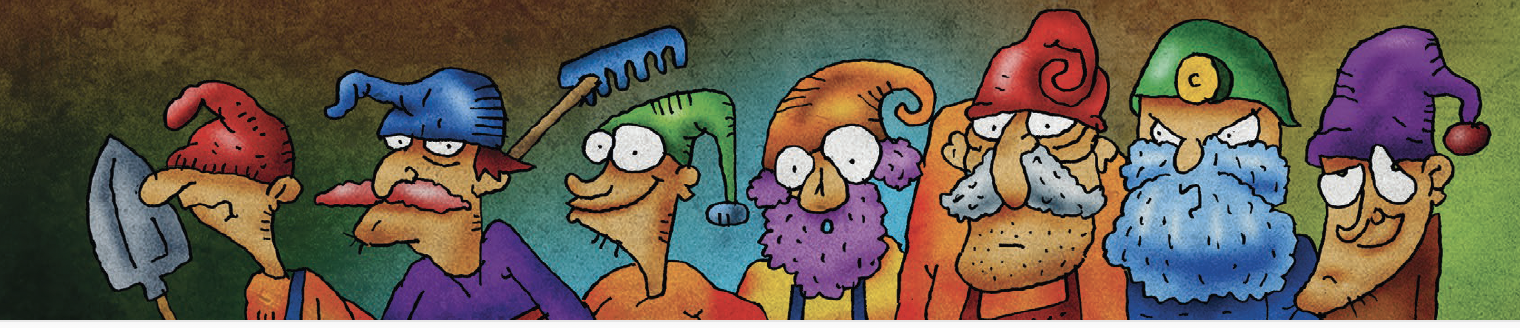 VARÁZSHOLMIK: